Namiķa iela 2B, Grobiņa, Dienvidkurzemes novads, LV-3430, reģistrācijas Nr. 40900038082,tālr. 63491140, e-pasts sports@dkn.lvPRIEKULES/ VAIŅODES ZOLĪTES ČEMPIONĀTS 2022
NOLIKUMS
1. MĒRĶIS un uzdevumi: 1.1. Veicināt lietderīgu brīvā laika pavadīšanu Dienvidkurzemes novada  iedzīvotājiem;
1.2. Veicināt sacensību garu un veselīgu konkurenci iedzīvotāju starpā;
1.3. Noskaidrot labākos zolītes spēlētājus Dienvidkurzemes novadā;
1.4. Saliedēt Dienvidkurzemes novadu iedzīvotājus.
2. ORGANIZATORI: 2.1. Čempionātu organizē Dienvidkurzemes novada Sporta pārvalde sadarbībā ar Vaiņodes pagasta un Priekules pilsētas pārvaldēm.
2.2. Atbildīgie par čempionāta norisi –  Dienvidkurzemes novada Sporta pārvaldes Priekules nodaļas sporta organizatori Raitis Feldmanis (Priekule, 22454094) un Ainārs Pāvils (Vaiņode, 22014226)
2.3. Informācija par čempionātu pieejama www.priekulesnovads.lv un  www.vainode.lv  .
3. LAIKS UN VIETA 3.1. Sacensības notiek astoņos posmos. Čempionāta norises laiks – no 2022. gada februāra līdz 2022. gada decembrim. Vasaras mēneši tiek izlaisti.
3.2. Posmi :
1. posms – Februāris, Vaiņode;
2. posms – Marts, Priekule ;
3. posms – Aprīlis, Vaiņode;
4. posms – Maijs, Priekule;
5. posms – Septembris, Vaiņode;
6. posms – Oktobris, Priekule;7.posms – Novembris, Vaiņode;8. posms – Decembris, Priekule. Noslēguma posmsPosmu datumi tiks izziņoti ne vēlāk kā nedēļu pirms posma. 3.3. Reģistrēšanās sacensībām notiek posma norises vietā sacensību dienā. 

4. DALĪBNIEKI UN REĢISTRĒŠANĀS:
4.1. Ikviens Dienvidkurzemes novada iedzīvotājs/a reģistrējas sacensību vietā.
5. NOTEIKUMI:5.1. Zolītes čempionāts norisinās saskaņā ar valstī izsludinātajiem epidemioloģiskajiem noteikumiem un prasībām. Šie noteikumi čempionāta laikā var mainīties, tāpēc katram dalībniekam ir jāseko līdzi aktuālajai informācijai. (Ārkārtas situācijas laikā - Ministru kabineta rīkojums Nr. 720)
5.2. Zolītes turnīrs notiek “zaļajā režīmā”, tas nozīmē, ka visiem čempionāta dalībniekiem pirms reģistrēšanās ir jāuzrāda derīgs COVID-19 vakcinācijas sertifikāts vai pārslimošanas sertifikāts, kā arī personu apliecinošs dokuments.
5.3. Zolītes turnīra dalībniekiem ir jālieto maskas visu turnīra laiku, kā arī jāievēro droša distancēšanās.
5.4. Sacensības tiks izspēlētas pēc tā sauktās “Šveices sistēmas”:
5.4.1. katrā posmā tiks aizvadītas piecas kārtas, katrā kārtā tiks izspēlētas 20 partijas;
5.4.2. pirmajā kārtā dalībnieki tiek izlozēti pēc nejaušības principa, savukārt pēc pirmās kārtas dalībnieki spēlē zoli pēc iegūto punktu skaita, attiecīgi – labākie ar labākajiem;
5.4.3. pēc katras kārtas tiks summēti iegūtie punkti. Posmā uzvarēs spēlētājs, kuram pēc piecām kārtām būs visvairāk punktu.
5.5. Vienāda punktu skaita gadījumā augstāku vietu ieņem spēlētājs, kuram vairāk 1.vietu. Ja tās ir vienāda skaita, tad skatās 2. vietas utt.5.6. Piesakoties sacensībām, dalībnieki apliecina, ka neiebilst savu personu datu izmantošanai sacensību protokolos, sacensību laikā organizatoru uzņemto fotogrāfiju un videomateriālu izmantošanai sacensību publiskajos materiālos.
5.7. Starpgadījumu un pārkāpumu gadījumā̄, organizatori ir tiesīgi pieņemt lēmumu par sankciju piemērošanu pret attiecīgo komandu vai dalībnieku.
5.8. Visas pretenzijas par sacensību norisi, rezultātiem u.tml. – iesniegt čempionāta organizatoriem.
6. DALĪBNIEKU VĒRTĒŠANA UN APBALVOŠANA
6.1. Kopvērtējuma individuālā ieskaite:
6.1.1. Individuālajā ieskaitē tiek ņemti vērā seši labākie posmi;
6.1.2. Čempionātā uzvar tas kuram ir lielākais lielo punktu skaits sešu posmu laikā, ja tas ir vienāds tad skatās +/- rādītāju.
6.2. Apbalvošana:
6.2.1. Pēc pēdējā posma tiks apbalvoti kopvērtējuma trīs labākie individuālie spēlētāji;
Personas datu apstrādePriekules un Vaiņodes pagasta pārvalde veic personas datu apstrādi  sacensību "PRIEKULES/VAIŅODES ČEMPIONĀTS ZOLĪTĒ 2022" (turpmāk - sacensības) ietvaros.Priekules un Vaiņodes pagasta pārvaldes organizēto sacensību ietvaros veiktās personas datu apstrādes tiesiskais pamats ir Eiropas Parlamenta un Padomes regulas (ES) 2016/679 par fizisku personu aizsardzību attiecībā uz personas datu apstrādi un šādu datu brīvu apriti, un ar ko atceļ Direktīvu 95/46/EK (Vispārīgā datu aizsardzības regula), 6. panta 1.punkta e) apakšpunkts (apstrāde ir vajadzīga, lai izpildītu uzdevumu, ko veic sabiedrības interesēs vai īstenojot pārzinim likumīgi piešķirtās oficiālās pilnvaras).Priekules un Vaiņodes pagasta pārvalde,  lai īstenotu likumā „Par pašvaldībām” 15.panta pirmās daļas 6.punkta noteikto - veicināt iedzīvotāju veselīgu dzīvesveidu un sportu – organizējot sacensības - vāc, uzkrāj un apkopo sacensību dalībnieku personas datus (vārds, uzvārds, kontaktinformācija, noteiktos gadījumos arī video un foto attēls u.c.), kuri piedalās pašvaldības finansētajos pasākumos (sacensības), lai nodrošinātu caurskatāmību, par to, ka pašvaldības finanšu līdzekļus kultūrai, atpūtas un sporta pasākumiem izmanto ekonomiski un efektīvi.Privātuma atruna nosaka to, kā Vaiņodes pagasta pārvalde apstrādā personas datus sacensību ietvaros.Personas datu apstrādes pārzinis ir Vaiņodes pagasta pārvalde, reģistrācijas Nr. 90000058625, juridiskā adrese: Raiņa iela 23a, Vaiņode, Dienvidkurzemes nov., LV-3435, tālrunis 63464954, e-pasts: dome@vainode.lv.Saziņai ar Vaiņodes pagasta pārvaldes personas datu aizsardzības speciālistu, lūgums rakstīt uz  dati@vainode.lv .Saziņai ar Vaiņodes sporta organizatoru Aināru Pāvilu, lūgums zvanīt uz 22014226 vai rakstīt uz metodikis@vainode.lv .• Sacensību dalībnieku personas datu apstrādes mērķis ir sacensību norises nodrošināšana, godalgoto vietu paziņošanai un apbalvošanai, sacensību publicitātes nodrošināšana, kā arī atskaišu sniegšana par sacensību norisi.• Piesakoties dalībai sacensībās, sacensību dalībnieks un/vai dalībnieka likumiskie pārstāvji apzinās un ir informēti, ka, pamatojoties uz sabiedrības interesēm un pārziņa leģitīmajām interesēm, dalībnieka vārds, uzvārds, vecums un sacensību laikā iegūtie videoieraksti un fotogrāfijas var tikt izmantoti nolikumā noteikto mērķu sasniegšanai, tai skaitā publicēti Vaiņodes pagasta pārvaldes sociālajā tīklošanas vietnē Facebook, tīmekļvietnē www.priekulesnovads.lv un  www.vainode.lv .• Personas datu saņēmēji vai saņēmēju kategorijas – sociālās tīklošanas vietnes Facebook lietotāji un tīmekļvietnes www.priekulesnovads.lv un www.vainode.lv  apmeklētāji.• Datu glabāšanas laiks - personas dati tiks glabāti 2 (divus) mēnešus pēc sacensību kopvērtējumu paziņošanas.• Sacensību dalībniekiem un/vai dalībnieku likumiskiem pārstāvjiem ir tiesības iebilst vārda, uzvārda videoierakstu un/vai fotogrāfiju publicēšanai, vai iebilst atsevišķiem apstrādes veidiem,  informējot par to Vaiņodes sporta organizators Aināru Pāvilu, nosūtot savu lūgumu uz e-pasta adresi metodikis@vainode.lv , norādot sacensību “PRIEKULES/VAIŅODES ČEMPIONĀTS ZOLĪTĒ 2022”– dalībnieka identificējošu informāciju (piemēram, fotografēšanas/videoieraksta laiku un izskatu raksturojošu informāciju).• Sacensību dalībniekam un/vai dalībnieka likumiskajam pārstāvim ir tiesības pieprasīt savu/nepilngadīgās personas (bērna)  norādīto personas datu apskati un to labošanu vai dzēšanu Vispārīgajā datu aizsardzības regulā noteiktajos gadījumos.• Gadījumā, ja konkursa dalībnieks un/vai dalībnieka likumiskie pārstāvji uzskata, ka ir noticis personas datu aizsardzības pārkāpums, konkursa dalībnieks un/vai dalībnieka likumiskie pārstāvji ir tiesīgi vērsties ar pretenziju Datu valsts inspekcijā. Informācija pieejama https://www.dvi.gov.lv/lv/funkcijas/kontaktinformacija/ .• Vaiņodes pagasta pārvaldes privātuma politika pieejama: http://www.vainode.lv/privatuma-politika/?fbclid=IwAR0vOVKB8I6bh8icUOLFZwA0t4Z7AsWipWpUbUzEIB_fr5xOuqARBKStoUQDienvidkurzemes novada Sporta pārvaldes vadītājs				A. ĀdiņšSaskaņots:										Vaiņodes pagasta pārvaldes vadītājs						M. MikālsPriekules pilsētas pārvaldes vadītājs						A. RazmaNolikumu sagatavoja A. Pāvils 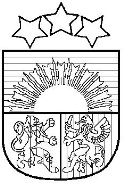 Dienvidkurzemes novada Sporta pārvalde